Fasnacht Schule FüllinsdorfAm Donnerstag, den 8. Februar 2024 wimmelte es im Dorf von bunt kostümierten Kindern. Unser traditioneller Fasnachtsumzug fand statt.  Ein bunter Haufen von kleinen und grossen Kostümierten bildete einen grossen Kreis und eröffneten mit dem Spiel der Pfeiffer die Feier. Wir genossen den fast regenfreien Umzug, die tollen Kostüme und die vielen Zuschauer, welche den Umzug tatkräftig mit uns zelebrierten. Herzlichen Dank an die Pfeiffer, die Gugge Elbisrugger und den Zuschauern für die tolle Stimmung! Wir freuen uns bereits auf die nächste Fasnacht.Fasnächtliche Grüsse
Das OK Fasnacht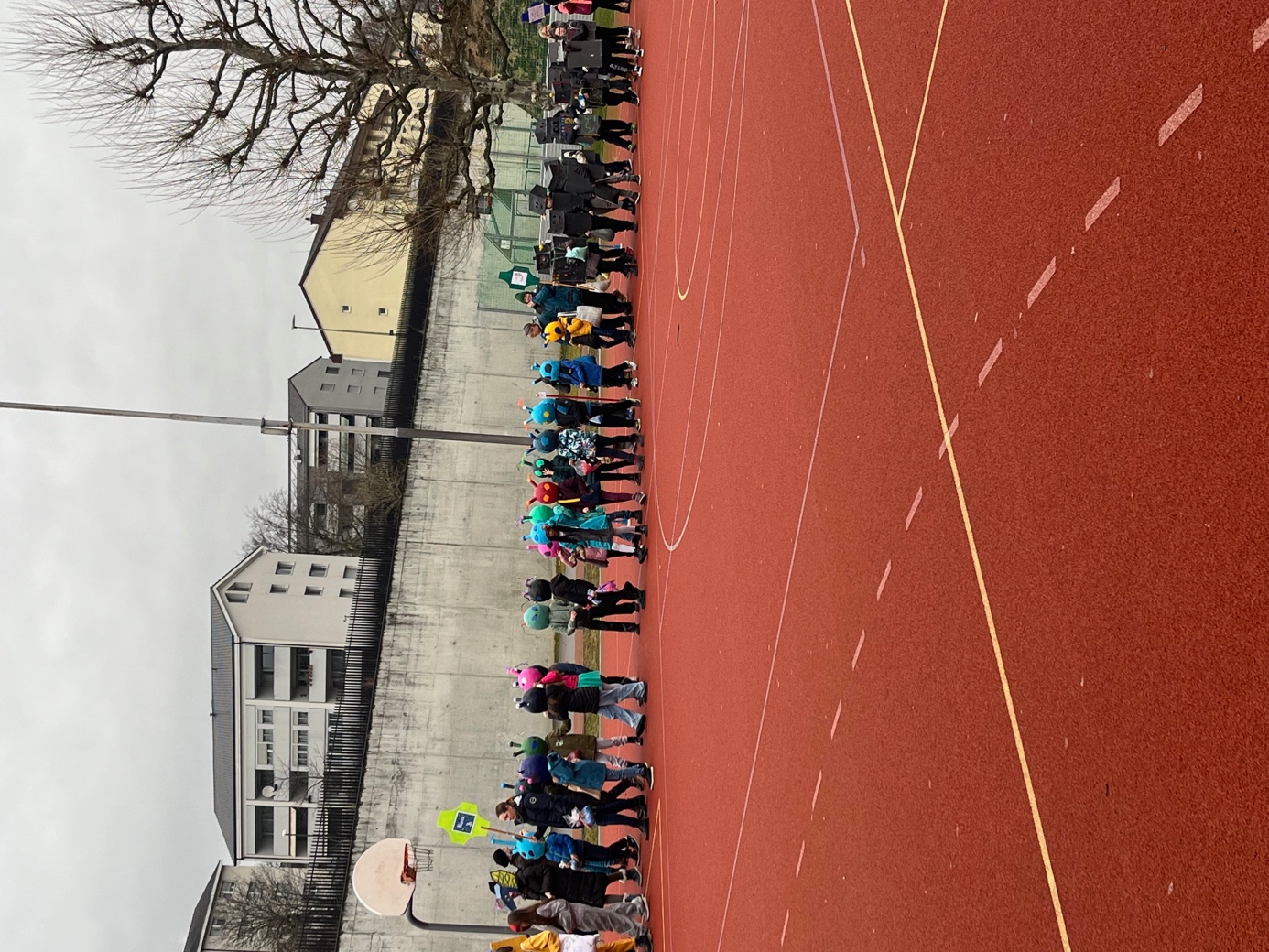 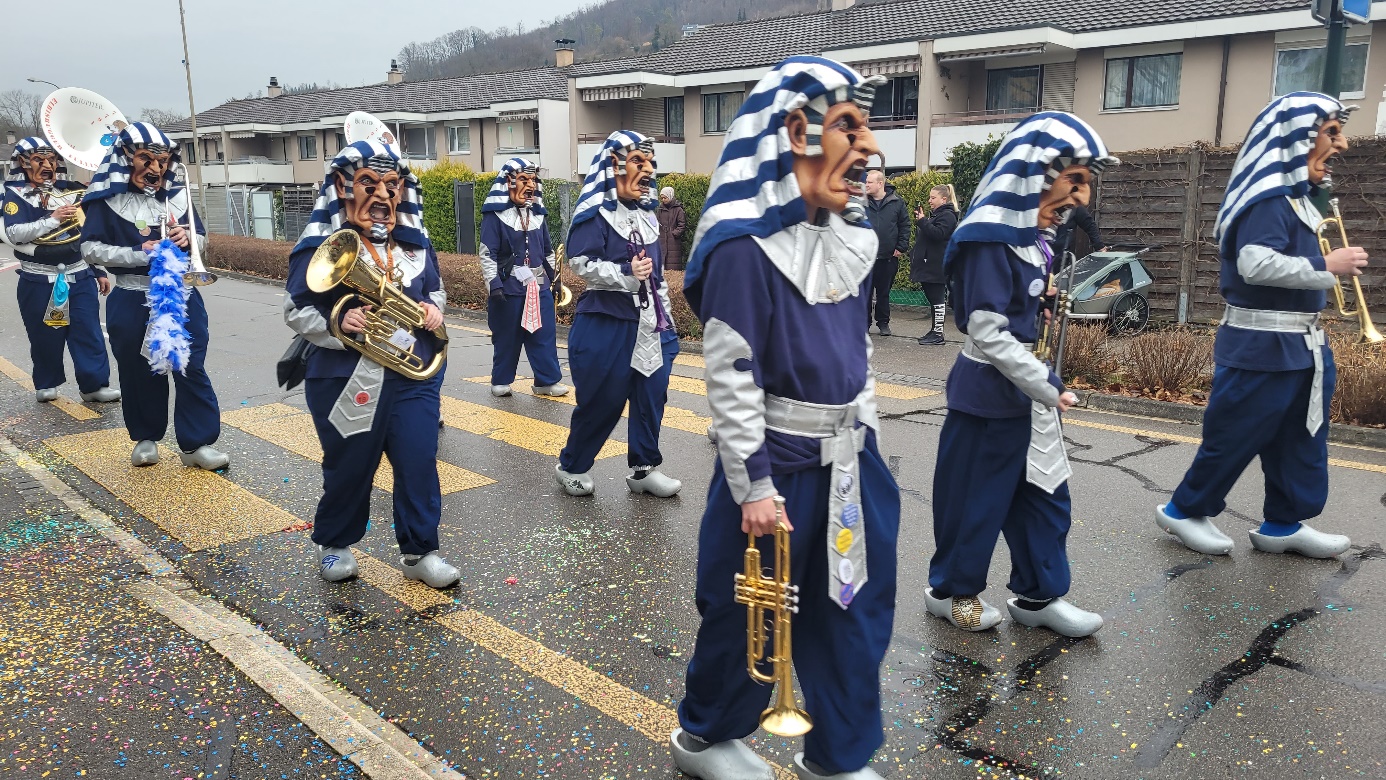 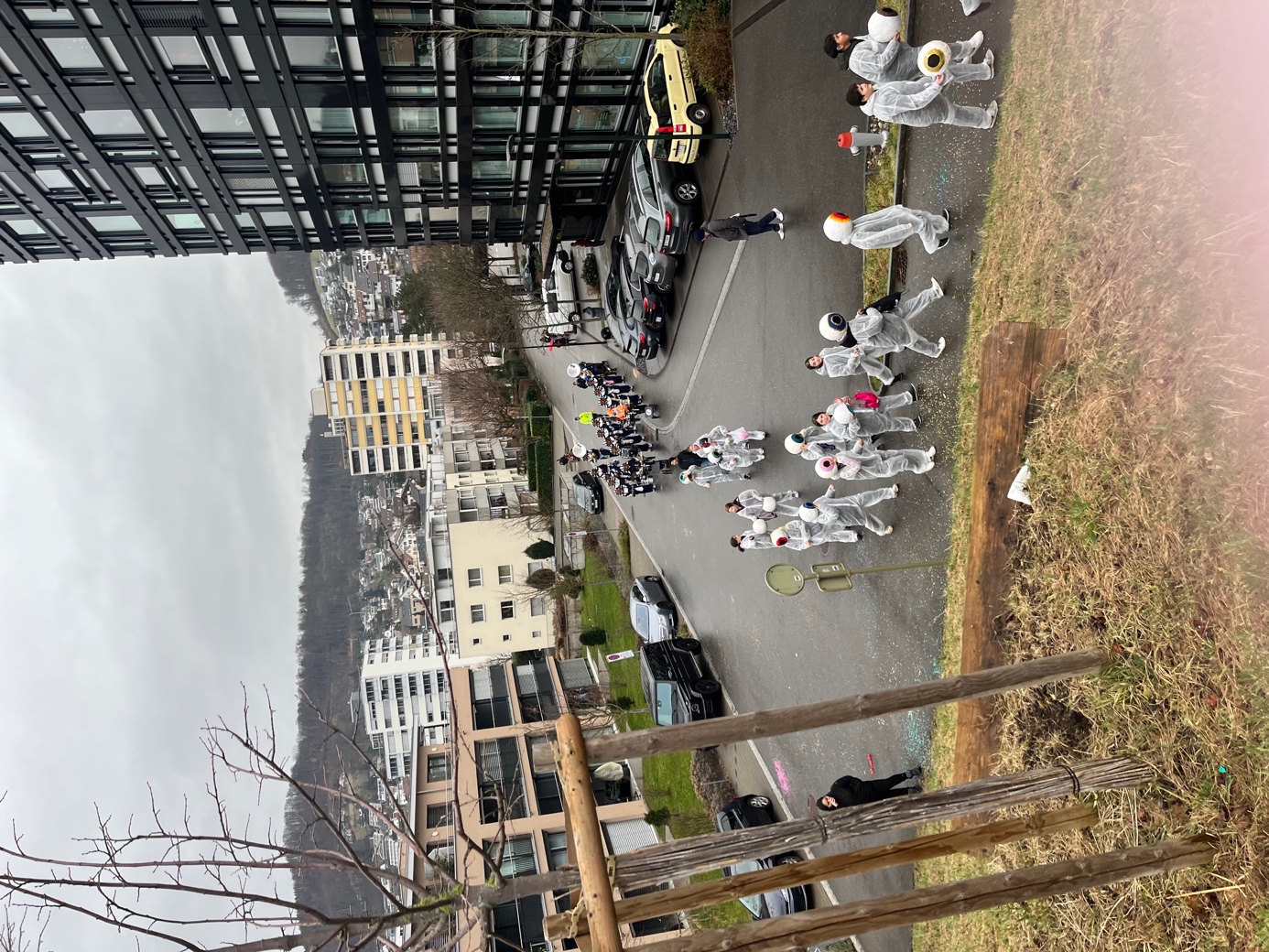 